2018 AAU REGION 5 NATIONAL QUALIFIERJune 29th - July 1stREVISED MEET INFORMATION AS OF 5/30/2018GENERAL INFORMATIONWHERE:	Hampton University Armstrong Stadium 700 Emancipation Dr., Hampton VA 23668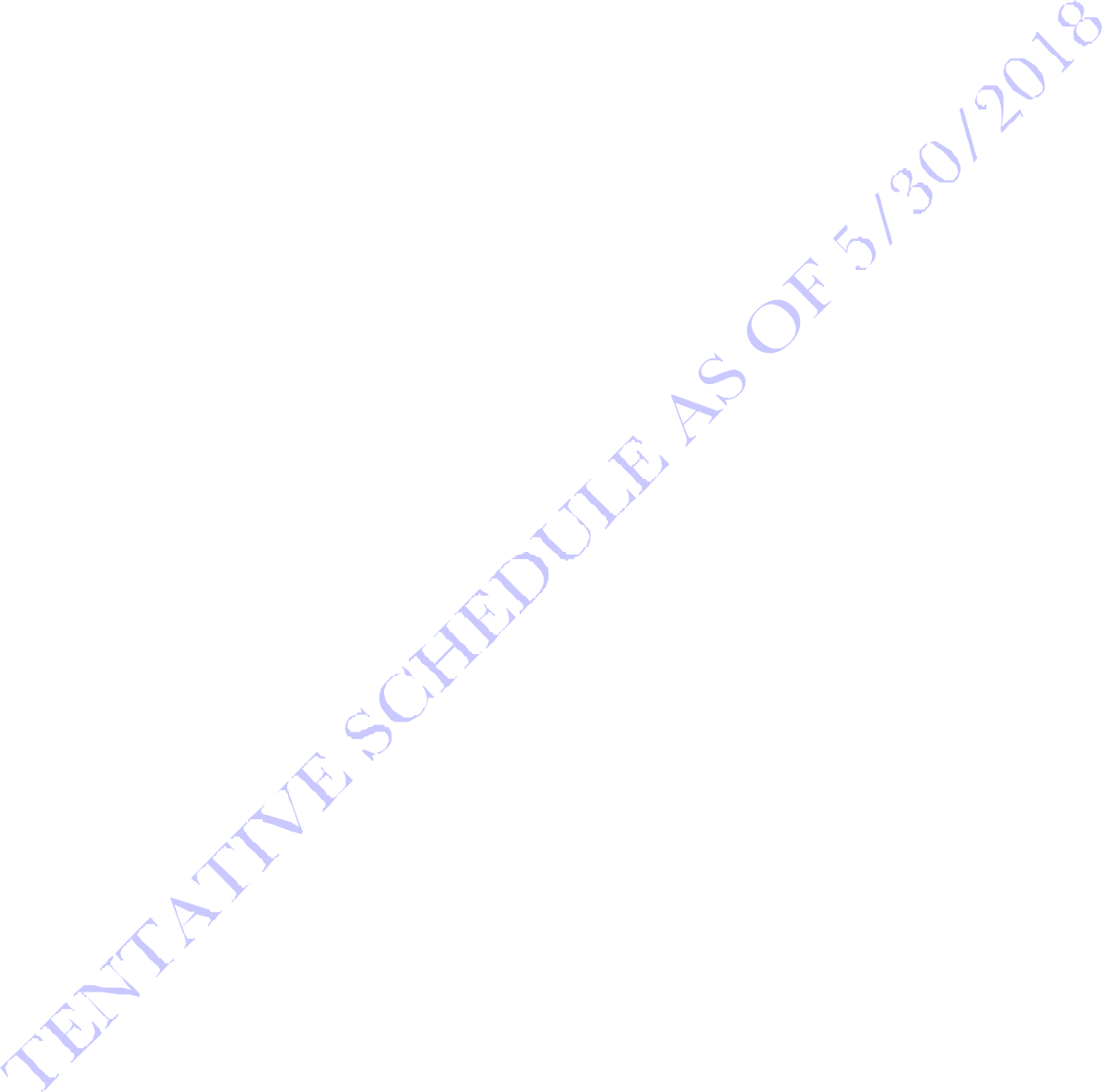 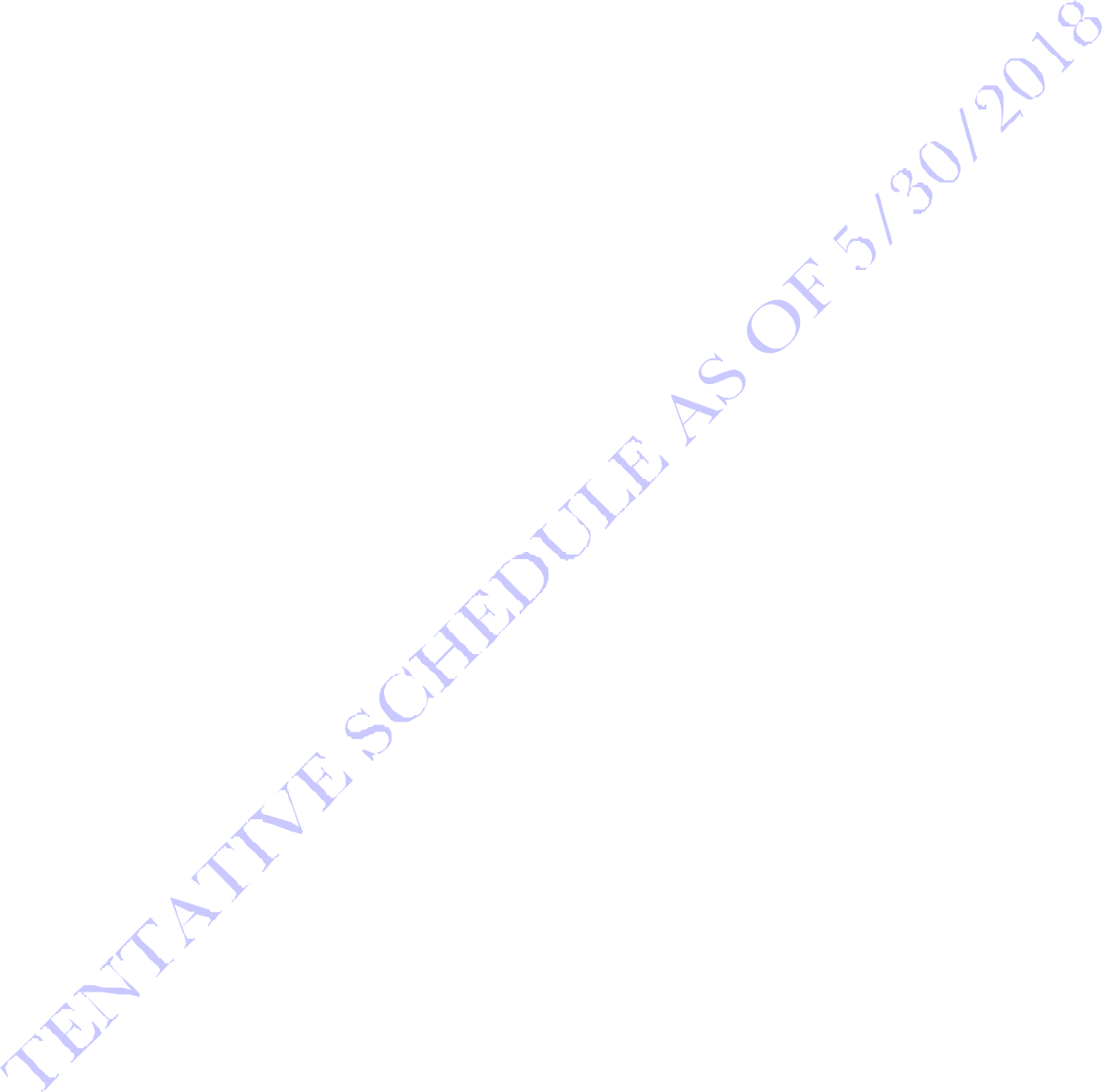 DATES:	Friday, June 29, 2018 Packet Pick-Up (7am – 12 noon) Saturday, June 30, 2018 Packet Pick-Up (7am – 12 noon) Sunday, July 1, 2018 Packet Pick-Up (7am – 12 noon)PACKET PICK UP WILL BE HELD AT HAMPTON U. ARMSTRONG STADIUM.FINAL SCHEDULE WILL BE POSTED ON MONDAY, JUNE 25, 2018TIMING: Atlantic Coast Timing System & Event Management will be the official timer of the meetRULES: In accordance with AAU Youth Athletics GuidelinesCoaches EducationThe AAU National Office is happy to announce to its members, FREE Coaches' Education for all AAUNon-Athletes. This exciting program is MANDATORY for all AAU Non-Athletes and will be administered by Positive Coaching Alliance (PCA). Please visit www.aausports.org and click on JOIN NOW in order to enter and take the MANDATORY AAU/PCA coaches educational course. Membership may be revoked from non-athletes who do not complete course prior to competition.Event LicensedThis event is licensed by the Amateur Athletic Union of the U.S., Inc.All participants must have a current AAU Membership.AAU membership may not be included as part of the entry fee to the eventAAU Youth Athlete membership must be obtained before the competition beginsBE PREPARED! Adult and Non Athlete memberships are no longer instant and cannot be applied for at event. Please allow at least 10 days for membership to be processedParticipants can visit the AAU website www.aausports.org to purchase AAU Memberships.**Athletes that are still 18 on Aug. 4th the final day of the AAU JO Games shall be eligible. No Multi-Event competition for 8-Under Age Groups.ELIGIBILITY/AAU MEMBERSHIP:Competition is open to all boys and girls who have a valid/current AAU membership card. AAU membership maybe obtained online at www.aausports.org. The AAU membership fee is not included in the AAU Region 5 National Qualifier entry fee and must be obtained prior to participation in this meet.PROOF OF AGE:Proof of age may be required at District, National Qualifier, and Junior Olympic Game events and must be provided whenever required and/or challenged.Acceptable forms of age verification include:Original birth certificateA notarized original birth certificate from the appropriate issuing authorityA US Military Government Identification CardA valid (not expired) passportA valid US driver’s licenseMEET ENTRY:Each athlete/team competing in this meet must complete the entry process on www.CoachO.com.ENTRY FEE:Entry fee is $25 per individual athlete competing in Track & Field and $25 per Multi- Event athlete. All members of relay teams, including alternates, who have not entered an individual event, must pay a $25.00 entry fee. Payments will only be accepted online at www.coacho.com. Entry Fee must be paid online at the time of registration. ALL FEES ARE NON-REFUNDABLE AND NON-TRANSFERABLE. Visa and Master Card accepted online.ENTRY DEADLINE:REGISTRATION WILL OPEN ON April 1, 2018 AND CLOSE ON JUNE 23, 2018, 12:00 MIDNIGHT, EASTERN STANDARD TIME. ALL ENTRIES MUST BE RECEIVED BEFORE DEADLINE. NO EXCEPTIONS.ADVANCEMENT:Advancement from Region 5 National Qualifier to the AAU Junior Olympic Games:Running Events: The top six (6) athletes advanceField Events: The top five (5) athletes advance Ø Multi-Events: The top four (4) athletes advance Ø Relays: The top five (5) relays advanceMeet Management reserves the right to advance athletes based on number of competitors in each event.CHALLENGE:Region 5 National Qualifier results will be posted within 4 hours after the conclusion of the meet. Any challenges to posted results must be emailed to support@coacho.com within 24 hours of the posting.Challenges will not be accepted after the 24-hour challenge period has expired.SPECTATOR ADMISSION FEE:There will be a $7.00 gate fee charge per person per day. An All Event Pass can be purchased for $15 for all 3 days of competition. All Children 4 and under will be admitted free.COACHES CREDENTIALS:All Registered Coaches who present a current 2018 AAU Non-Athlete Membership and a Pictured ID Card will be admitted free. AAU Memberships must be presented at this time, or pay regular spectator gate fee. A Length of Event (LOE) Pass can be purchased for $15 for all 3 days of competition. There are absolutely NO Replacements for Lost or Stolen Coaches passes.PARKING/DIRECTIONS:Team buses will have a designated area to park.AAU Junior Olympic Games Declaration & RegistrationQualifiers for the 2017 AAU Junior Olympic Games in Des Moines, Iowa (July 28 - August 4th) must declare and register for the meet online through www.aauathletics.org before July 17th, 2018 at 11:59 PM EST. No entries will be accepted after the 11:59 PM EST (9:00 PM PST West Coast). Do not jeopardize your athletes chance to compete by not completing this step before the AAU Junior Olympic Games registration deadline.FINAL AAU JUNIOR OLYMPIC GAMES SCHEDULE OF EVENTS:The Final AAU Junior Olympic Games Schedule will be posted on July 23, 2018 at www.aauathletics.org.PROTESTS:Protests concerning status or eligibility of any competitor must be made to AAU Youth Athletics Committee prior to commencement of meet, or Referee during meet. Protests relating to matters which develop during conduct of meet must be made to the Referee and be filed at once, but in any case not more than 30 minutes after the result posting. Protests MUST be filed on official protest forms and presented to Protest Table accompanied by a cash deposit of $75.00. The Referee shall consider all available official evidence. Once Referee renders his/her decision, protester may request an appeal to the Jury of Appeals. The jury’s decision is final. If protest is denied, cash deposit will be forfeited. If protest is upheld cash deposit will be returned.JURY OF APPEALS WILL NOT ACCEPT PROTESTS CONCERNING JUDGMENT CALLS. 		ATHLETES, COACHES AND VENUE INFORMATION	 TENTS: (SEE ATTACHMENT PAGE 9)Tents will only be allowed on TOP ROW of home side of stadium bleachers. Teams may put tents up on visitor side and in all rows. TENTS MUST BE SECURED TO THE BLEACHERS WITH AMPLE BUNGY CORDS. TENTS WILL BE CHECKED. YOU WILL BE ASKED TO REMOVE ANY TENT NOT SECURED BYBUNGY CORDS. At the end of day, each team must lower tent frames and remove all tent tops in case of inclement weather. Meet management reserves the right to change tent policy if problems occur.RESTROOM FACILITIES:Restroom facilities will be available at track & field venue.BIB NUMBERS:Competitor bib numbers will be issued at athlete/team check-in. All athletes will be required to wear bib numbers on the front of their competition singlet at all times of competition. There is a ten-dollar ($10.00) replacement fee for lost bibs. Replacement bib numbers can be purchased at the Registration Table/Tent. ATHLETES MUST WEAR THE BIB NUMBER ASSIGNED TO THEM OR RISK DISQUALIFICATION.HIP NUMBERS:Hip numbers will be issued by clerk of the course and is required for all running event competitors during their event. The clerk of course will indicate which side and location to wear the hip numbers at check-in time.THROWING IMPLEMENTS:Personally owned implements may be used if approved by the meet host; if used, they become part of the equipment pool for the duration of the meet. (IMPLEMENTS WILL NOT BE PROVIDED)ATHLETE WARM-UP:Use designated area for athlete warm up. The track will open one hour prior to first running event of each day.ATHLETE CHECK-IN:It is athletes’ responsibility to hear calls and report to event venue on first call for their division. Field event athletes should report directly to field event venue. Track event athletes should report to clerk of the course.RELAY EVENTS:There is no additional entry fee for relay events as long as following criteria is met:All competitors as well as alternates have paid the individual entry fee of $25.00.The relay team represents a current 2018 AAU registered club.All competitors must have current/valid AAU membership registration cards. Athletes listed as relay alternates (up to 4) will have relay event count towards their event limitation.RUNNING EVENT RULES:100m and 200m, events each have two rounds, Semi-Final and Final. Top eight (8) fastest times from the semi-final will advance to the final. If there are eight (8) or fewer entries in semi-final, that event will run as a final at semi-final time.400m, 800m, 1500m, 80m hurdle, 100m hurdle, 110m hurdle, 200m hurdle and 400m hurdle will be ran as a final. The 4 x 100 relay (lanes all the way), 4x400m relays will run a three-turn stagger with up to eight (8) teams per heat. The 4x800 relays will run a two-turn stagger with up to 16 teams per heat. Combining heats/divisions is at the discretion of Meet Director.FIELD EVENT RULES:Each competitor will have a total of four (4) attempts for throws and horizontal jumps. There are no prelims and finals in field events. Athletes who must leave for another event must check out with Field Event Official. These athletes may also request to take attempts in succession. In vertical jumps, within a division, once the bar moves up, it will not move down for any reason. If excused during a round the athlete must return prior to conclusion of that round or forfeit remaining attempts.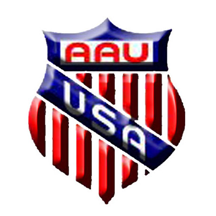 AWARDS:AAU Championship Medals are awarded to the top three (3) finishers in each event and division. 4th thru 8th place finishers in individual events in each division will receive ribbons. 4th place relay teams in each division will receive ribbons. Awards can be picked up at awards tent approximately 30 minutes after conclusion of each event. Medals will not be mailed to the athlete’s home. It is the responsibility of athlete, coach or parent to pick up awards before leaving the meet.FOOD/DRINK/COOLERS:NO GRILLS/DEEP FRYING ALLOWED. There will be concessions available. Team/Athlete coolers will be allowed, however, NO GLASS CONTAINERS are permitted. All coolers, bags, backpacks, and duffel bags are subject to inspection by security. NO ALCOHOL ALLOWED.EVENT SCHEDULES:Final Meet Schedule will be posted after entries close. Event order will not change but start times may differ based on number of entries. Age groups of same like sex may be combined in distance races/walks. Event Schedules will be available at registration.VENDING:Venders may include 2018 AAU Region 5 National Qualifier T-Shirts, Photo’s and concessions.INCLEMENT WEATHER:Meet Director has the option of delaying or temporarily halting meet in the event of bad weather and resuming when weather permits. Format of meet may be adjusted after weather delay, if deemed appropriate by the Meet Director and Games Committee.SECURITY/MEDICAL:Athletic Trainers are available to athletes in case of injury & will not tape athletes prior to competition.Ice and water will be provided for injuries only.Emergency Medical personnel are on call.Hampton University Police Officers will be present daily.FLUIDS:Meet management will provide water in certain competition areas for competing athletes. It is strongly encouraged that athletes, teams, coaches, and parents have ample water supply with them.WEATHER:Average high temperature in Hampton, VA during the month of June/July ranges from mid to high 90’s to the low 100’s.RESULTS/LIVE:Flo Sports will be providing live coverageResults will be posted on line at www.aauathletics.orgJune 29th – July 1st EVENT SCHEDULECOACHES MEETING:  DAILY COACHES MEETING AT 8:00AM IN THE MIDFIELD.All running events will start at the designated time listed each day. After the initial event, subsequent events may start 30 minutes before the time listed. Listen to announcements and check-in to the designated area at least 30 minutes early. Any athlete that does not check-in before their scheduled heat is ran will be scratched from the event.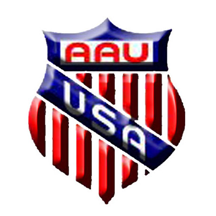 COACHES MEETING:  COACHES MEETING AT 7:30AM IN THE MIDFIELD.SATURDAY, JUNE 30, 2018 (TRACK & FIELD EVENTS)All field events will follow the listed schedule. This is a rolling schedule. Listen to announcements for field event calls. Any athletes who do not check-in before their designated flight starts will be scratched from the event. Field event athletes who have a conflict with a running event will be released by the Field Event Official Only at the appropriate time. Field Event athletes will have 10 minutes to report back to their Field Event after their running event and must report back and be ready to compete.SPECIAL NOTE: If there are not enough runners in semi-final, that event will be run as a final on Sunday. (SOME DIVISIONS WILL HAVE A 2 HEAT FINAL!) Some distance races may be combined based on number  of participants.JAVELIN(4 throws- No Finals)SHOT PUT(4 Throws, No Finals)Age 13G, 14G, 15-16G, 17-18W Girls followed by boysAge 13B, 14B, 15-16B, 17-18MAge 13B, 14B, 15-16B, 17-18M Boys followed by Girls 13G, 14G, 15-16G, 17-18WAge 8Under G, 9G, 10G, 11G, 12G, Girls followed by boys Age 8Under B, 9B, 10B, 11B, 12BHIGH JUMP	Age: 9G, 10G, 11G, 12G, Girls followed by boys 9B, 10B, 11B, 12B (PIT 1)Age 13B, 14B, 15-16B, 17-18M Boys followed by Girls 13G, 14G, 15-16G, 17-18W (PIT 2)LONG JUMP(4 Jumps, No Finals)POLE VAULTAge 13G, 14G, 15-16G, 17-18W (Pit #1) Age 13B, 14B, 15-16B, 17-18M (Pit #2)Age 17-18W, 15-16G, 14G, 13G, Girls followed by Boys 17-18M, 15-16B, 14B,  13B*MUST BE A MINIMUM 0F FIVE (5) COMPETITORS IN EACH AGE DIVISON IN ORDER FOR THIS EVENT TO BE CONTESTED!!100M (S)400M (F)1500m Run (F)4 X 100R (F)200H (F)400H (F)200M (S)4 X 800R (F)ALL AGE DIVISIONSALL AGE DIVISIONS ALL AGE DIVISIONS ALL AGE DIVISIONSAge 13G, 14G, 13B, 14BAge 15-16G, 17-18W, 15-16B, 17-18M ALL AGE DIVISIONSAge 11-12G, 11-12B, 13-14G, 13-14B, 15-16G, 15-16B, 17-18W, 17-18MCOACHES MEETING:  COACHES MEETING AT 7:30AM IN THE MIDFIELDLONG JUMP(4 Jumps, No Finals)TRIPLE JUMPAt the conclusion of LJ(4 Jumps, No Finals)Age 8Under G, 9G, 10G, 11G, 12G, (PIT #1)Age 8Under B, 9B, 10B, 11B, 12B, (PIT #2)Age 13G, 14G, 15-16G, 17-18W (PIT #1) Age 13B, 14B, 15-16B, 17-18M (PIT #2)DISCUS(4 Throws, No Finals)TURBO JAVELIN(4 Throws, No Finals)Age 11G, 12G, 13G, 14G, 15-16G, 17-18W Girls followed by boysAge 11B, 12B, 13B, 14B, 15-16B, 17-18MAge 8Under G, 9G, 10G, 11G, 12G followed by boysAge 8Under B, 9B, 10B, 11B, 12B100M (F)80H (F)ALL AGE DIVISIONSAge 11G, 11B, 12G, 12B,100H (F)	Age 13G, 13B, 14G, 15-16G, 17-18W, 14B110H (F)	Age 15-16B, 17-18M800M (F)	ALL AGE DIVISIONS200M (F)	ALL AGE DIVISIONS4 X 400R (F)	Age 9-10 GIRLS & BOYS thru 17-18 WOMEN & MENRULES AND REGULATION:Only competing athletes and meet officials will be permitted inside fence surrounding track. Violations of this rule by coaches, parents, and non-competitors may result in disqualification from the meet.Abusive language and /or improper behavior will not be tolerated. Will result in disqualification from the meet.NO SMOKING OR ALCOHOL ALLOWED AT HAMPTON UNIVERSITY ARMSTRONG OR ON UNIVERSITY GROUNDS.CLERKING AREA IS OFF LIMITS TO:COACHES, PARENTS GRANDPARENTS, AND OTHER RELATIVES!NO TEAM TENTS ALLOWED IN ANY OF THE RED OUTLINED AREAS OF HAMPTON UNIVERSITY ARMSTRONG STADIUM!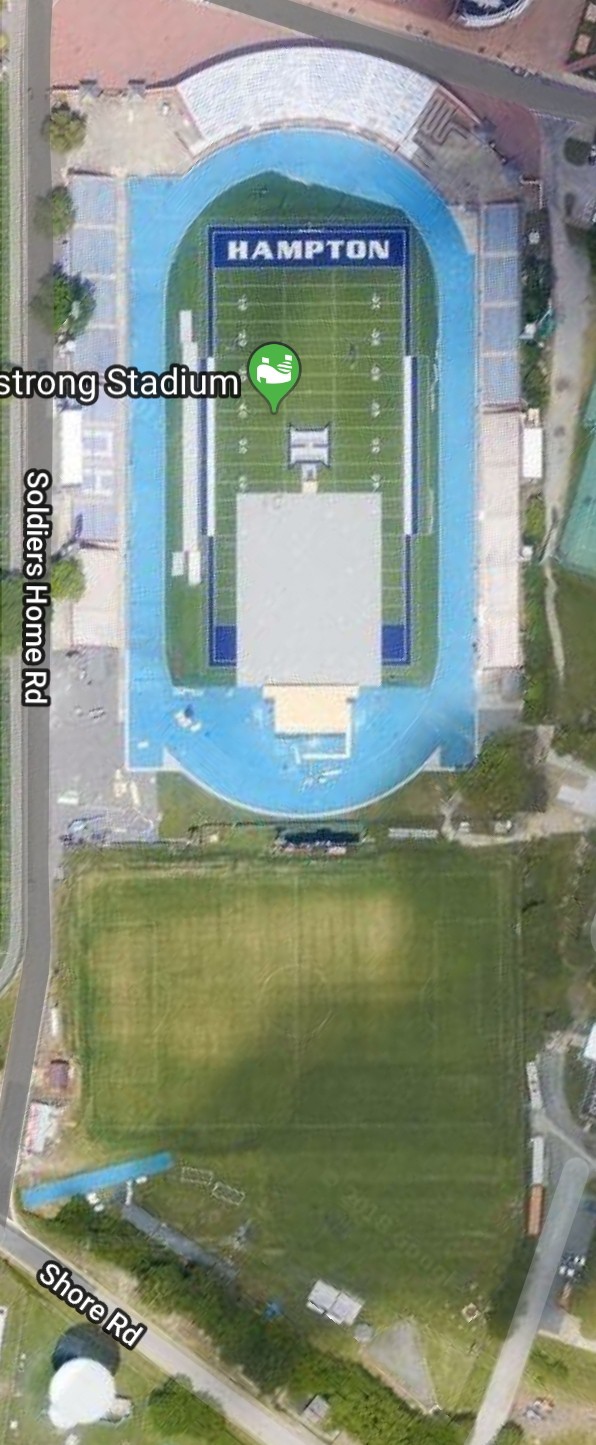 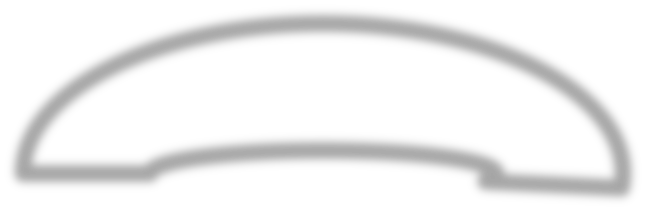 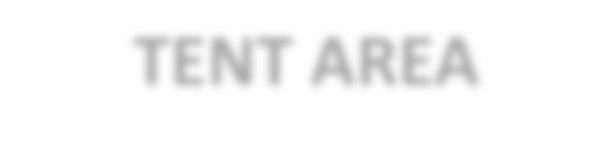 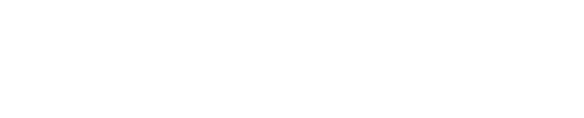 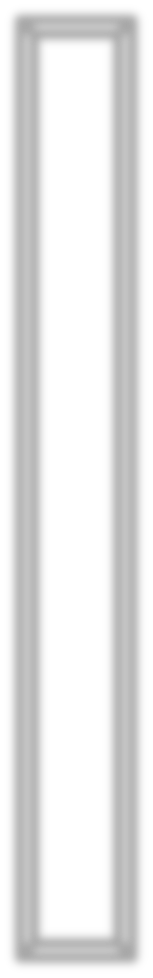 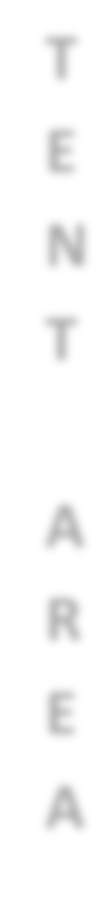 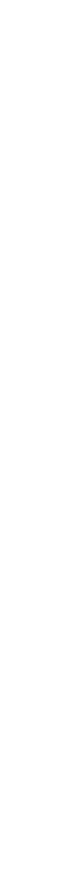 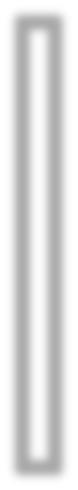 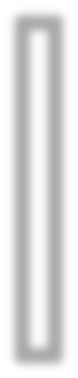 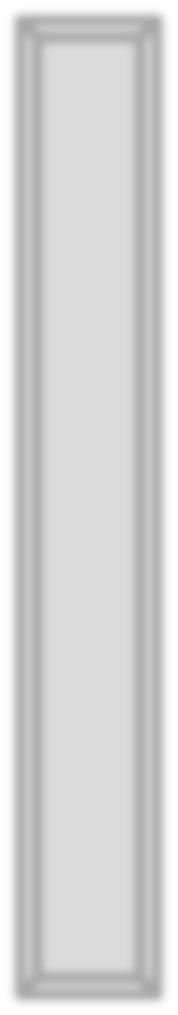 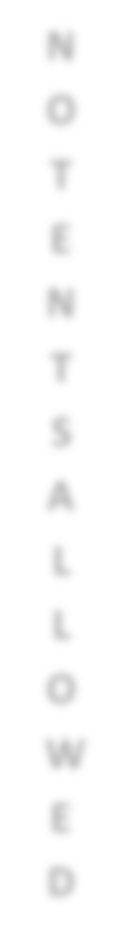 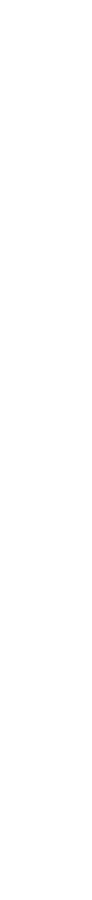 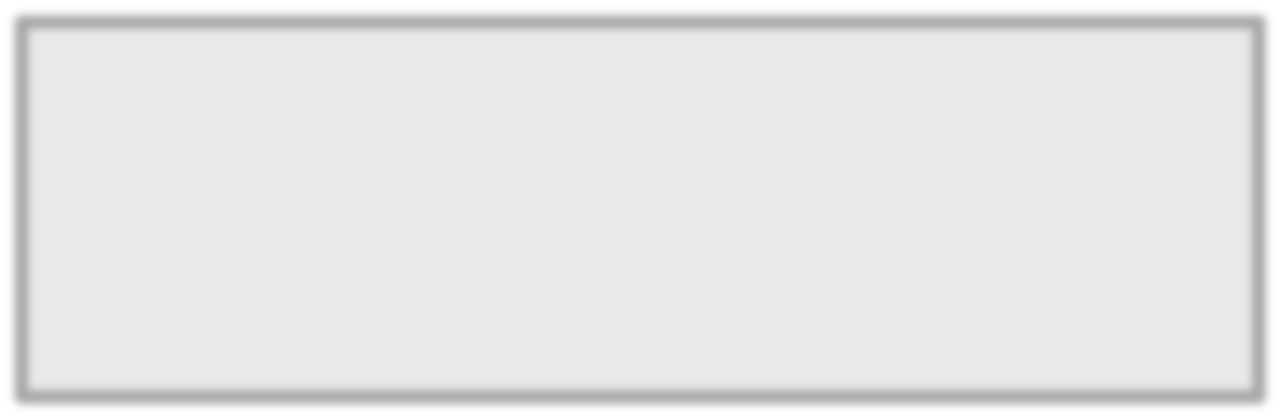 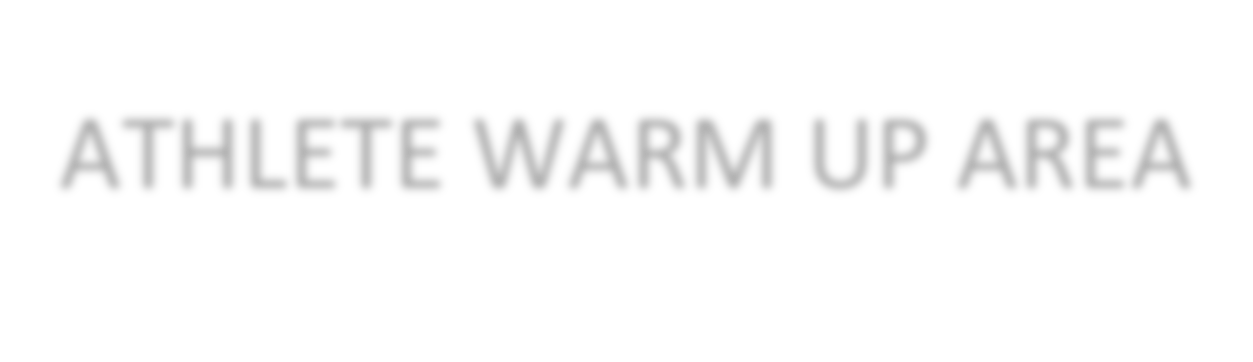 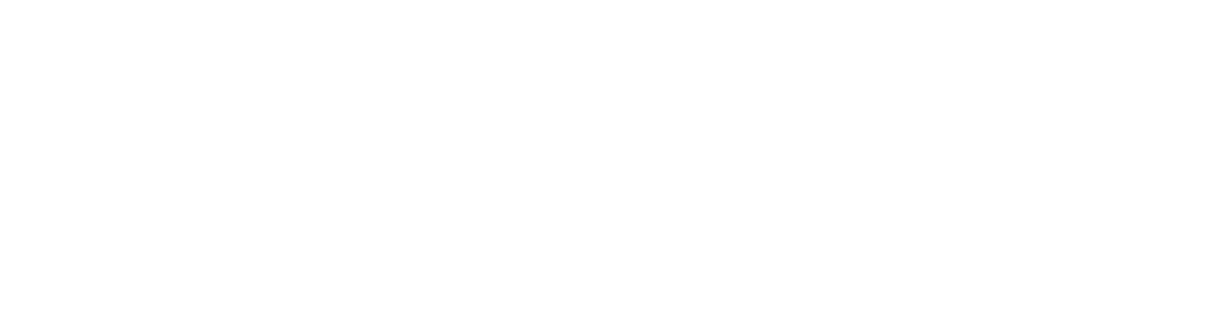 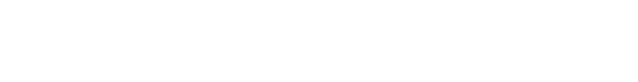 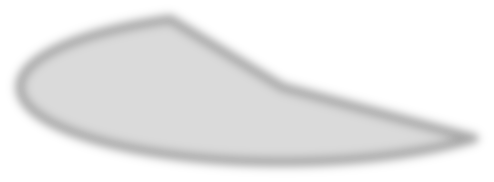 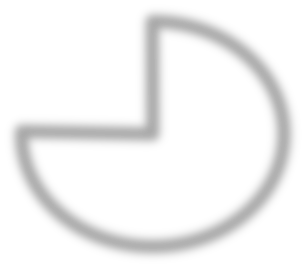 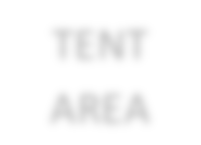 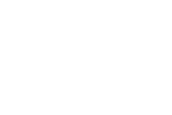 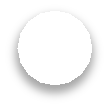 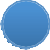 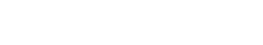 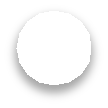 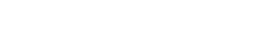 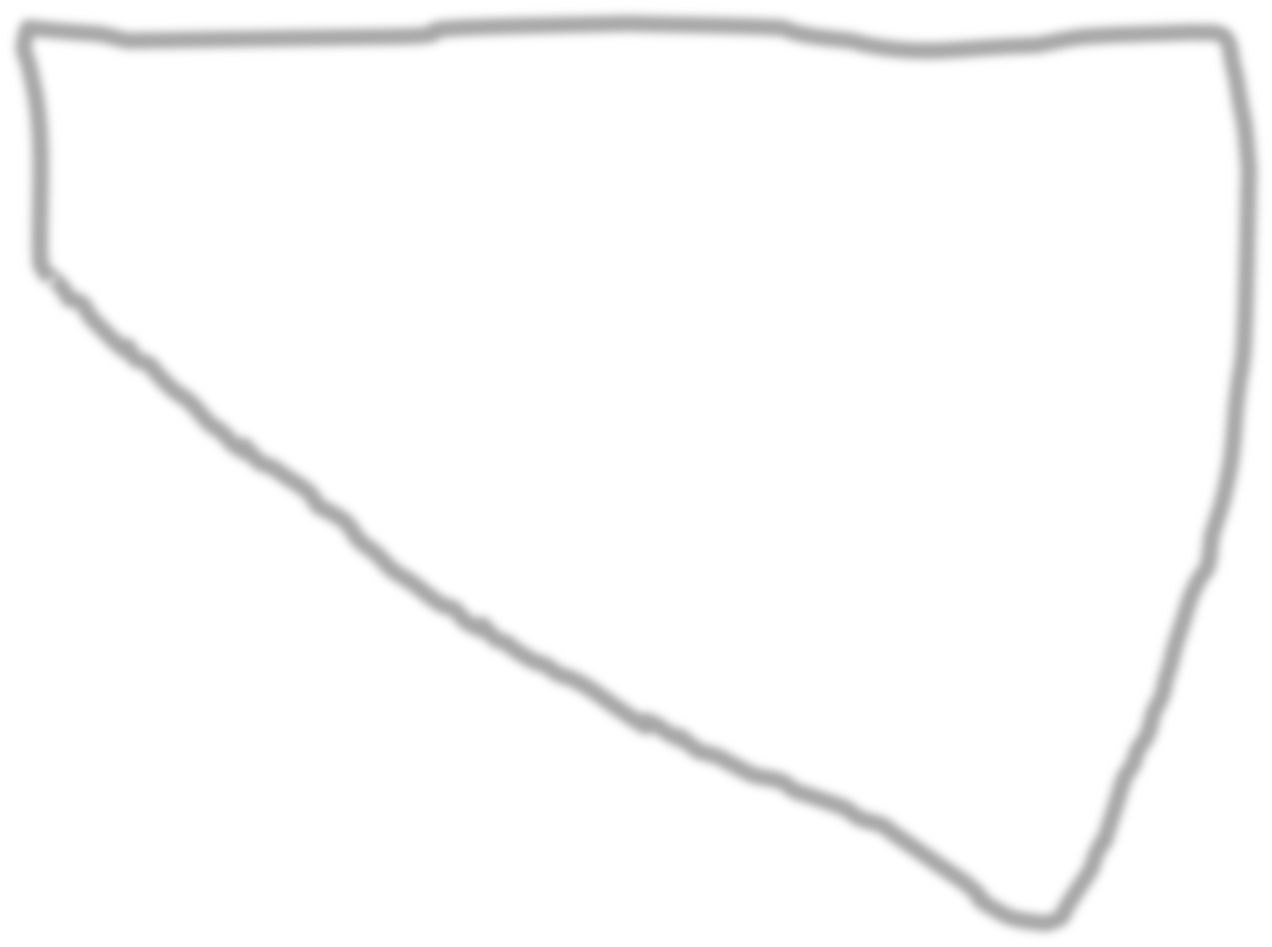 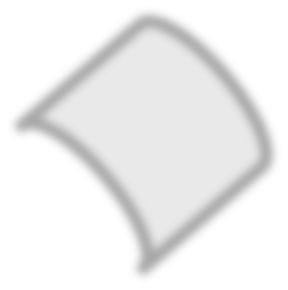 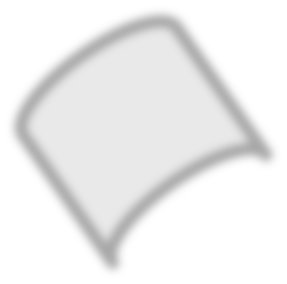 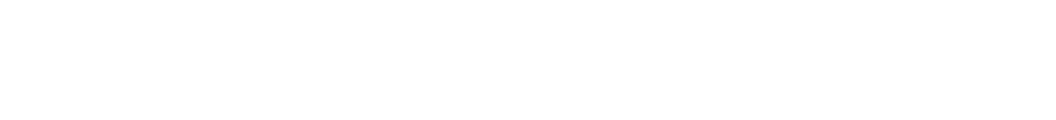 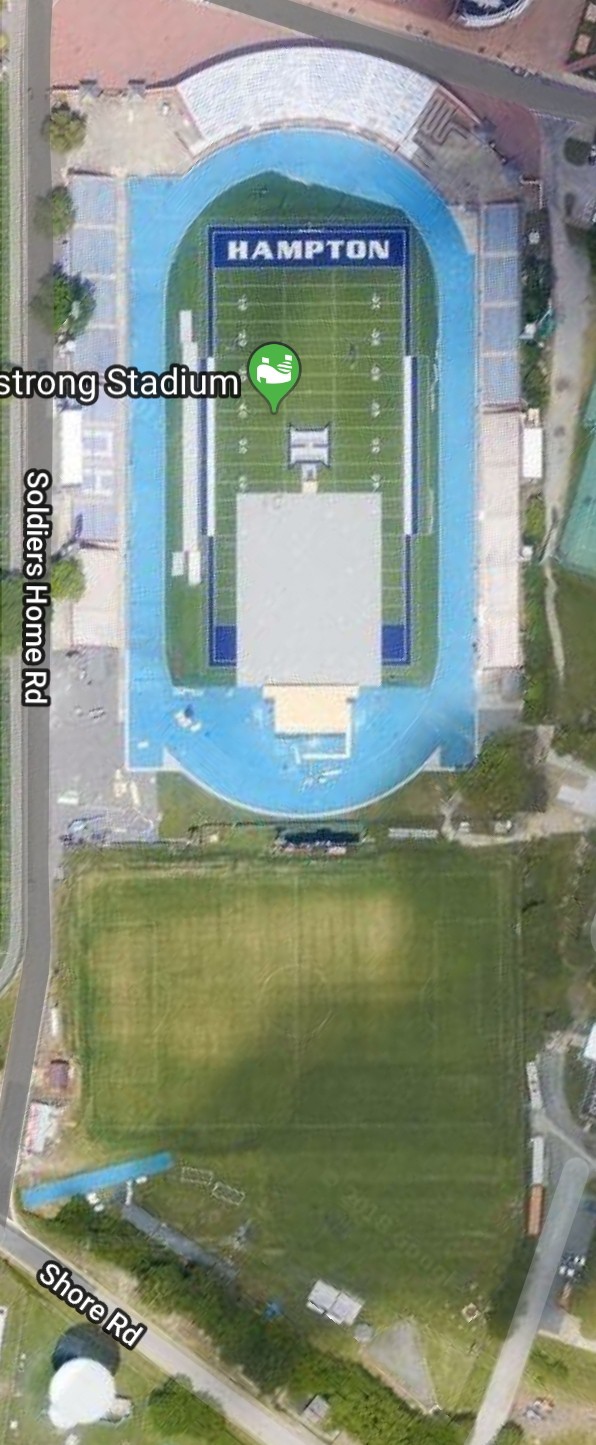 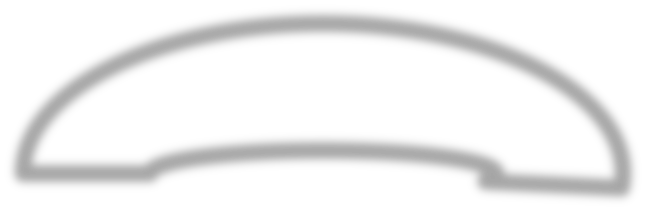 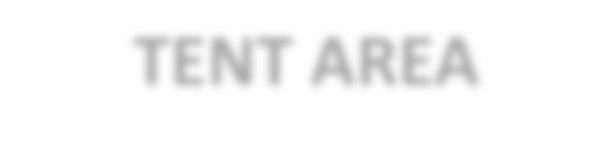 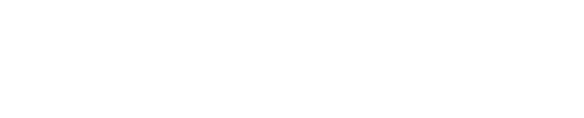 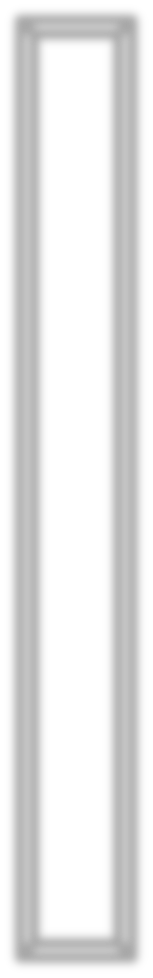 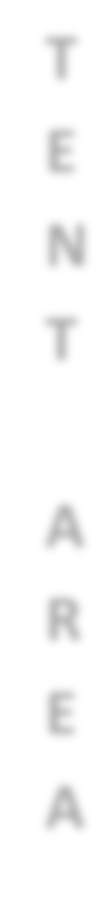 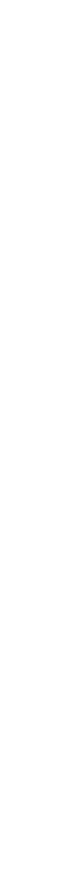 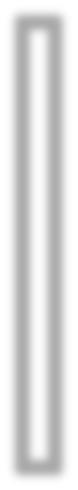 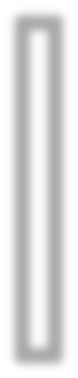 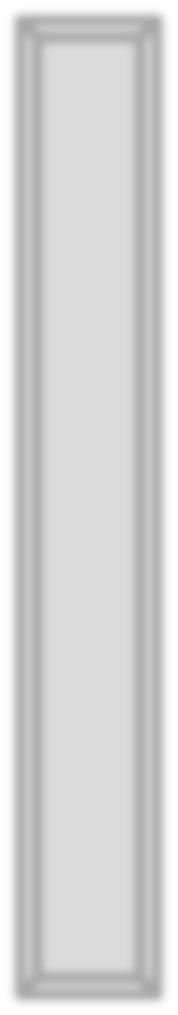 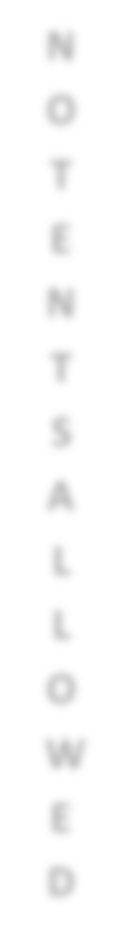 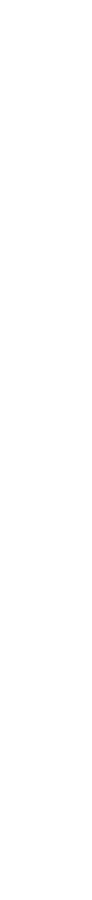 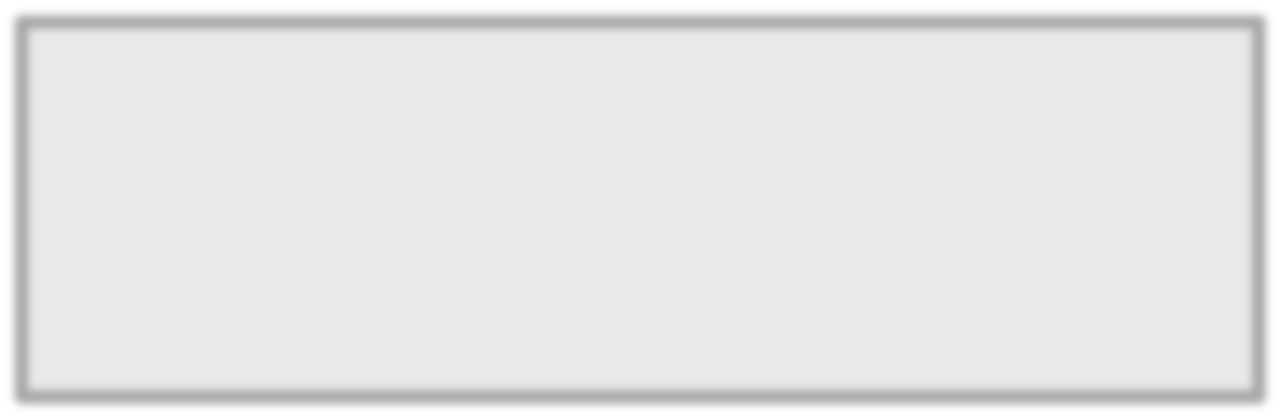 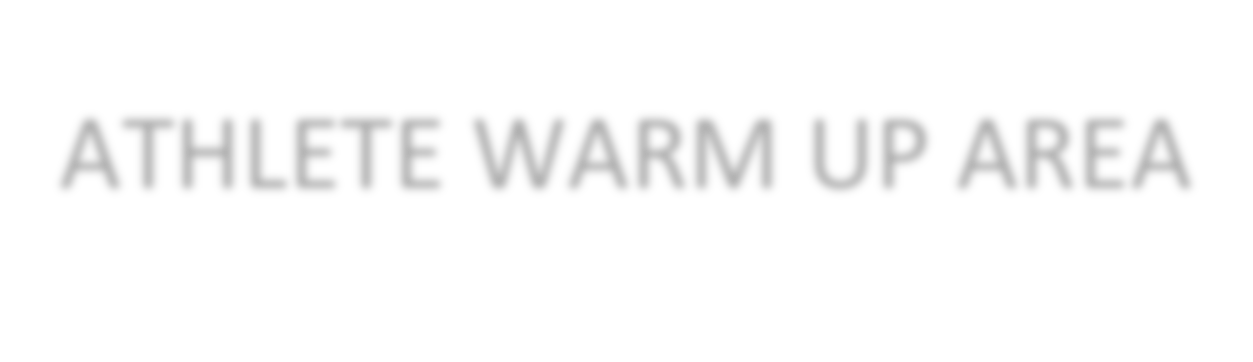 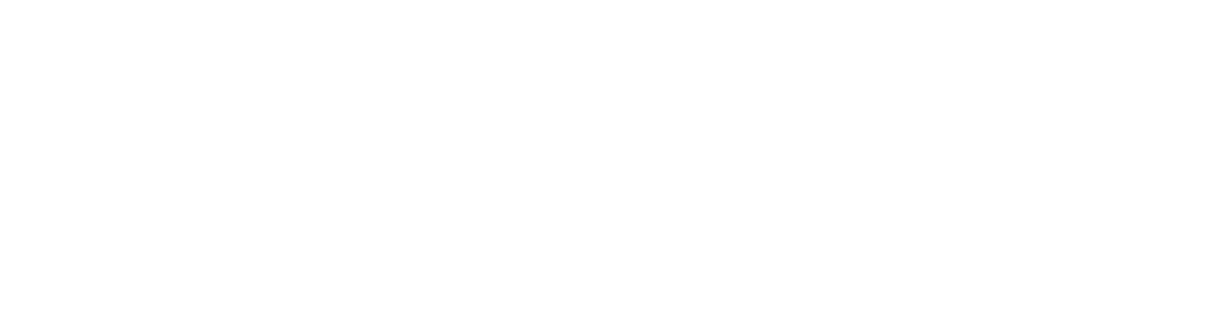 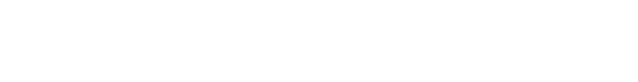 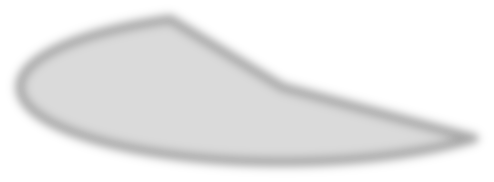 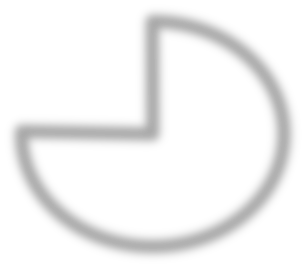 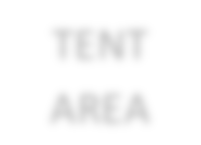 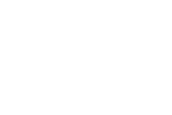 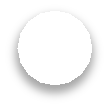 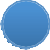 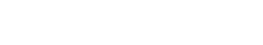 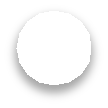 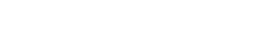 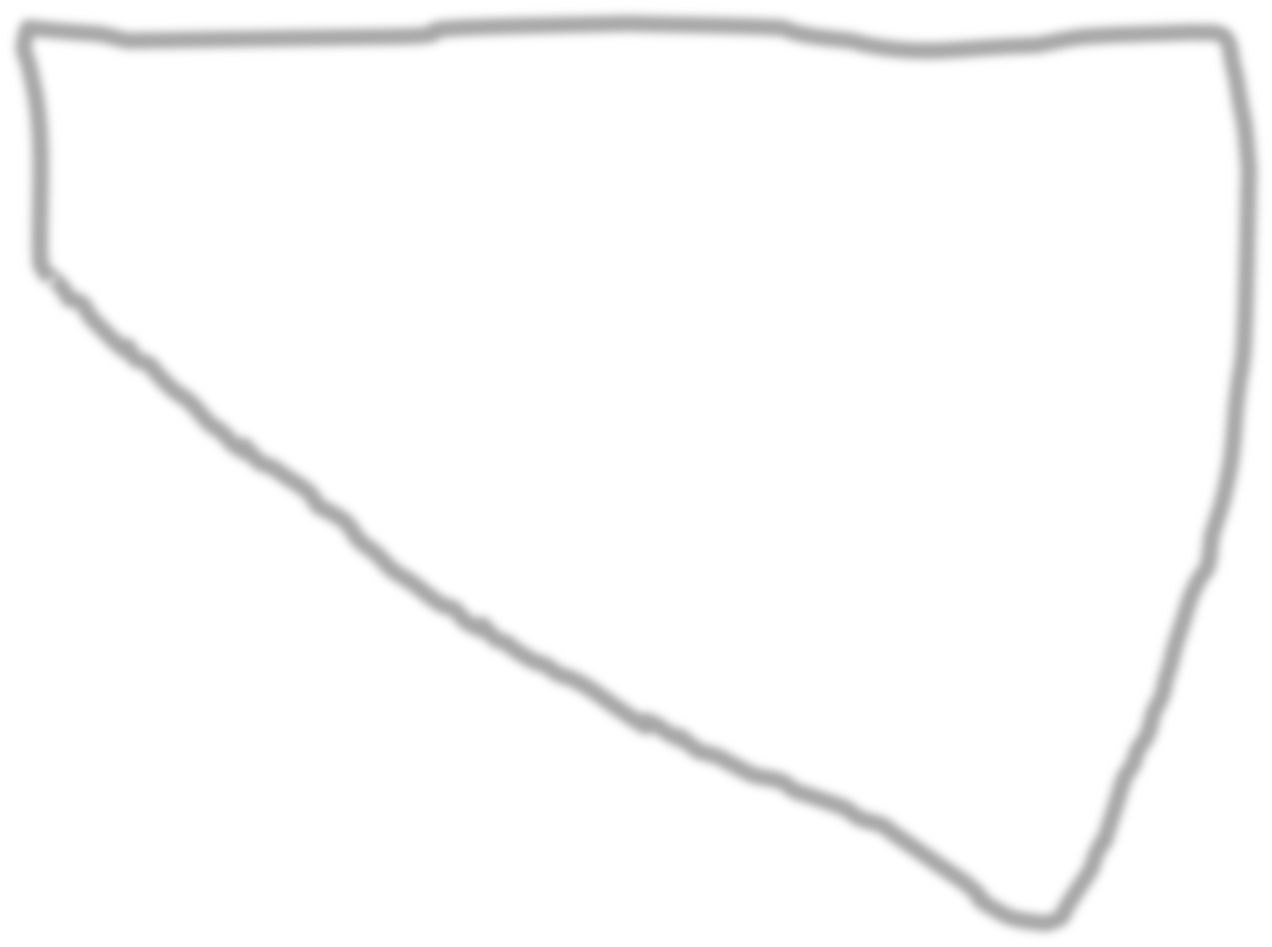 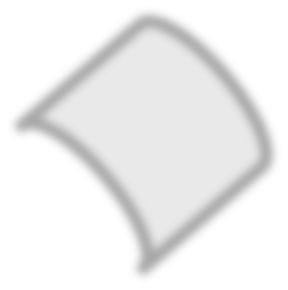 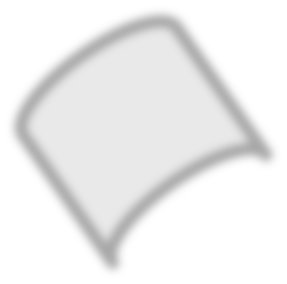 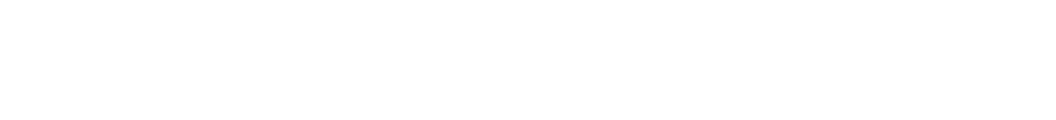 TENT AREANO	TTE	EN	NTS	TA L LO	RW ED	ATENT AREANO  TENTS ALLOWEDATHLETE WARM UP AREAJAVELINDISCUSSHOT PUTHOST CLUB:Technique Track ClubMEET DIRECTOR:William Moore 757-593-6985 coachwill.moore@gmail.comASSISTANT MEET DIRECTOR:Deon Moore 757-218-1405All age divisions are determined by Year of BirthAll age divisions are determined by Year of Birth8 &Under2010 & After (Allowed 3 Events)9 Year Old2009 (Allowed 3 Events)10 Year Old2008 (Allowed 3 Events)11 Year Old2007 (Allowed 3 Events)12 Year Old2006 (Allowed 3 Events)13 Year Old2005 (Allowed 4 Events)14 Year Old2004 (Allowed 4 Events)15-16 Year Olds2002 - 2003 (Allowed 4 Events)17-18 Year Olds2000 - 2001 (Allowed 4 Events)**9:30am RUNNING EVENTS9:30am RUNNING EVENTS3000m Run (F)Age 11G, 12G, 13G, 14G, 15-16, 17-18W followed by boys 11B, 12B, 13B, 14B,  15-18M1500RW (F)Age 9G, 10G, 11G, 12G followed by boys 9B, 10B, 11,  12B3000RW (F)Age 13G, 14G, 15-16, 17-18W followed by boys 13B, 14B, 15-16,  17-18M